DESARROLLO DE LA SESION.ESTABLECIMIENTO DE QUORUMEl presidente de la Junta Directiva Doctor Alex Francisco González Menjivar, verificó la asistencia de quórum y procedió al inicio de la sesión tal como se detalla a continuación: 2. LECTURA, DISCUSIÓN Y APROBACIÓN DE ACTA ANTERIOR.Se procedió a la lectura al Acta No. 2649. Establecimiento de quórum y aprobación de agenda.Lectura, discusión y aprobación de acta anterior.Ratificación de Acuerdos. Correspondencia recibida de Centros de Atención.Correspondencia recibida de la Administración Superior. Participación de miembros de Junta Directiva, ponencias solicitadas a Jefaturas, Directores de Centros de Atención o invitados.Informes de Presidencia.Asuntos varios.El Acta 2649, ha sido aprobada por los presentes, por UNANIMIDAD de votos.3.- RATIFICACIÓN DE ACUERDOS.ACUERDO: JD 25-2017: APRUEBASE EL DOCUMENTO DENOMINADO “MANUAL DE PROCEDIMIENTOS DE LA UNIDAD DE ACCESO A LA INFORMACION PUBLICA”, EL CUAL ENTRARA EN VIGENCIA A PARTIR DE LA RATIFICACION DEL PRESENTE ACUERDO.ASÍ MISMO AUTORIZASE EL NO COBRO POR EL COSTO DE REPRODUCCIÓN DE LA INFORMACIÓN QUE SOLITAN LOS USUARIOS AL ISRI, EN CONCORDANCIA AL PRINCIPIO DE GRATUIDAD ESTABLECIDO EN ARTICULO 4 LIT. G) DE LA LEY DE ACCESO A LA INFORMACIÓN PÚBLICA. 4.- Correspondencia recibida de Centros de Atención.No hubo.5.- Correspondencia recibida de la Administración Superior.Resultados consolidados en el ISRI sobre arqueos de fondos, formas y cupones de combustible al mes de junio de 2017, oficio UAI 21/07/2017.Petición del Banco Agrícola para realizar evaluación integral por parte de ASESUISA hacia la alimentación de los adultos mayores del CAASZ.Solicitud de modificativa de contrato LP 27/2017. Suministro de insumos para la preparación de alimentos. Memorándum UACI 01/2017.6.- Participación de miembros de Junta Directiva, ponencias solicitadas a Jefaturas Directores de Centros de Atención de la institución o invitados.6.1. Petición del Banco Agrícola para realizar evaluación integral por parte de ASESUISA hacia la alimentación de los adultos mayores del CAASZ.Se procedió a la lectura del correo electrónico enviado por XXXXXXXXXX, en el que solicitan se brinde por parte del ISRI, fecha para iniciar con el estudio solicitado en sesión de Junta Directiva del 23 de mayo de 2017.Junta Directiva tiene por recibido el correo electrónico enviado por el Banco Agrícola a través XXXXXXXXXX; y pide a la secretaría de esta Junta Directiva que remita nota informando la fecha en la que se puede iniciar el estudio por parte de ASESUISA, previa comunicación con el Director del Centro de Atención a Ancianos Sara Zaldívar.6.2. Revisión de la Propuesta del Reglamento de Junta Directiva del ISRI, por parte de los miembros de Junta Directiva.Licenciada Marta de Herrera, representante del Ministerio de Trabajo y Previsión Social, manifiesta y pide que conste en acta que, por consenso mayoritario, se establezca como fecha límite la próxima sesión de Junta Directiva, a fin de que se presenten las observaciones a la propuesta de actualización del Reglamento de Junta Directiva, a efecto que dicho documento sea aprobado.6.3. Participación de Licenciada XXXXXXXXXX, con la solicitud de modificativa de contrato LP 27/2017. Suministro de insumos para la preparación de alimentos. Memorándum UACI 01/2017.XXXXXXXXXX, manifiesta que según memorándum del XXXXXXXXXX, en su calidad de administrador de contrato de bienes no perecederos y atendiendo la cláusula X) MODIFICATIVA del contrato LP 27/2017, solicita realizar un cambio en la distribución de las cantidades solicitadas en el período de julio a noviembre de 2017, del ítem 3 reglón 2 y 4 (arroz y frijol rojo de seda, respectivamente). Así mismo, explica que recibió solicitud de XXXXXXXXXX –administradora de contrato para bienes perecederos del CRC- requiere la modificativa del contrato LP 27/2017, respecto al cambio de marca del producto crema pasteurizada correspondiente al ítem 5, renglón 1, según anexo 1.Junta Directiva tiene por presentada la solicitud de modificativa planteada por la XXXXXXXXXXX y procede a tomar el acuerdo respectivo:ACUERDO JD 26-2017: CON BASE AL ART. 83-A DE LA LACAP, CLAUSULA DEL CONTRATO LP 27/2017. X.MODIFICACIÓN, Y CONFORME AL PROCEDIMIENTO ESTABLECIDO EN EL NUMERAL 6.12.1 DEL MANUAL DE PROCEDIMIENTOS PARA EL CICLO DE GESTIÓN DE ADQUISICIONES Y CONTRATACIONES DE LAS INSTITUCIONES DE LA ADMINISTRACIÓN PÚBLICA, SE AUTORIZA LA MODIFICACIÓN DEL CONTRATO LP 27/2017, SEGÚN EL DETALLE SIGUIENTE:Cláusula X) MODIFICATIVA del contrato LP 27/2017, realizar cambio en la distribución de las cantidades solicitadas en el periodo de julio a noviembre de 2017 de los bienes del ITEM 3 FRIJOL ROJO Y ARROZ GRANO ENTERO renglones 2 y 4 respectivamente, de la siguiente manera:Cláusula X. MODIFICACION, realizar cambio de la marca de bien Crema Pasteurizada correspondiente al ítem 5 renglón 1, del contrato LP 27/2017, de la siguiente manera:CLAUSULA V FORMA DE ENTREGA Y RECEPCIONPara el CENTRO DE REHABILITACION DE CIEGOS “EUGENIA DE DUEÑAS:Las entregas pendientes se recibirán tres días hábiles posteriores a recibir las fotocopias de la modificativa de contrato CLAUSULA V FORMA DE ENTREGA Y RECEPCION (DISTRIBUCION MENSUAL, LUGAR Y FORMA DE ENTREGA DE LOS BIENES)Para solicitud del CENTRO ATENCIÓN A ANCIANOS SARA ZALDIVAR:ITEM 3 GRANOS BASICOS La vigencia del contrato se mantiene hasta el 31 de diciembre de 2017.El resto de condiciones establecidas en el contrato LP 27/2017 se mantiene sin modificación alguna.7.- Informes de Presidencia.El Dr. Alex Francisco González Menjívar Presidente de la Junta Directiva del Instituto Salvadoreño de Rehabilitación Integral ISRI, informa a los Miembros de la Junta Directiva que:Lunes 03 de julio de 2017, sostuvo reunión con representante de MoveAbility, XXXXXXXXXX, a fin de seguir con la elaboración de convenio entre ISRI y MoveAbility; y verificar la coordinación para las actividades de la Conmemoración del Día Internacional de las Personas con Discapacidad.Martes 04 de julio de 2017, sostuvo reunión con representantes de CICR-El Salvador, XXXXXXXXXX y representante de MoveAbility, XXXXXXXXXX, para el primer acercamiento con CICR-El Salvador, además se realizó recorrido por las instalaciones de la UOT.Jueves 06 de julio de 2017, sostuvo reunión con representantes de la Fundación Kiwanis-El Salvador, por posible convenio para la donación de sillas de ruedas a través del ISRI.Viernes 07 de julio de 2017, sostuvo reunión con XXXXXXXXXX, a fin de darle seguimiento a posibles proyectos de cooperación.8.- Asuntos Varios.8.1. Participación de XXXXXXXXXX, en relación al proceso judicial en contra de la XXXXXXXXXX.XXXXXXXXXX, expone a Junta Directiva que en sesión anterior de Junta Directiva se informó sobre la interposición del Recurso de Revisión del caso de la XXXXXXXXXX, y expresa que se ha recibido de parte de la Cámara Primera de lo Civil de la Primera Sección del Centro, notificación de la resolución emitida respecto del recurso en mención, en el que se declara Inepta la demanda, en virtud de no contener los elementos de ley suficientes para ser admitida.En vista de lo anterior, XXXXXXXXXX, solicita a Junta Directiva autorización a fin de interponer nuevamente la solicitud de destitución contra la XXXXXXXXXX, por asistir el derecho al ISRI en razón de haber agotado todas las instancias correspondientes, tomando en cuenta que ella es una servidora pública de confianza, que es un cargo en el que se toman decisiones importantes a nivel institucional, y estará bajo la cobertura de la Ley del Servicio Civil, lo que hace más factible que se visualice la destitución bajo otra óptica, en razón de que ella está excluida de la carrera administrativa por lo que hay que seguir el proceso a través de la Ley Reguladora de Garantía de Audiencia de los empleados Públicos no comprendidos en la Carrera Administrativa, de conformidad al artículo 4 literal l) de la Ley del Servicio Civil.XXXXXXXXXX, manifiesta que ya se encuentra preparada para poder darle trámite y a más tardar el día martes presentar la solicitud de destitución nuevamente.Junta Directiva, se da por enterada del informe presentado por la XXXXXXXXXX y Acuerda: ACUERDO JD 27- 2017: AUTORIZAR A LA ASESORA JURIDICO DEL ISRI, PARA QUE PRESENTE NUEVAMENTE LA SOLICITUD DE DESTITUCION DE XXXXXXXXXX. Sin más asuntos que tratar, el presidente levanta la sesión, a las quince horas con cinco minutos del día martes cuatro de junio del dos mil diecisiete y para constancia firmamos:Dr. Alex Francisco González Menjívar	               Licda. María Marta Cañas de Herrera  Dr. Miguel Ángel Martínez Salmerón	                Sra. Darling Azucena Mejía           Licda. Nora Elizabeth de Amado                  Licda. Carmen Elizabeth Quintanilla Espinoza             Lic. Javier Obdulio Arévalo Flores 			Licda. Sara María Mendoza Acosta 	Lic. Joselito Tobar Recinos                                           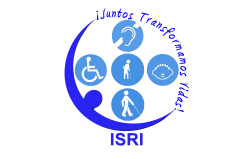 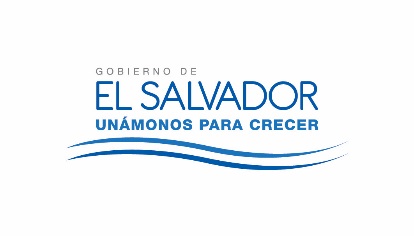 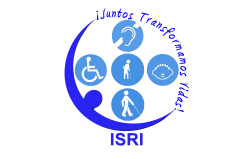 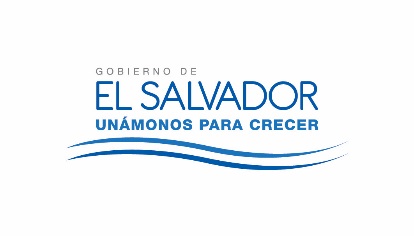 JUNTA DIRECTIVA DEL ISRINUMERO DE ACTA: 2650FECHA: MARTES 11 DE JULIO DE 2017.HORA DE INICIO: 13:00 HORASLUGAR: Sala de Sesiones del ISRI.ASISTENTES:Dr. Alex Francisco González Menjivar, Presidente; Sra. Darling Azucena Mejía y Licda. Carmen Elizabeth Quintanilla Espinoza, Representantes Propietario y Suplente del Ministerio de Relaciones Exteriores; Licda. Sara María Mendoza Acosta y María Marta Cañas de Herrera, Representante Propietaria y   Suplente del Ministerio de Trabajo; Dr. Miguel Ángel Martínez Salmerón, Representante suplente del Ministerio de Salud; Licda. Nora Elizabeth Abrego de Amado, Representante Propietaria de la Universidad de El Salvador; Lic. Javier Obdulio Arévalo Flores, Representante Propietario de FUNTER, Lic. Joselito Tobar Recinos, Gerente Ad honorem y Secretario de Junta Directiva y Licda. Verónica Langlois, Asesora Ad-Honorem de Junta Directiva.AGENDA PROPUESTA: 1-Establecimiento de quórum y aprobación de agenda.2-Lectura, discusión y aprobación de acta anterior.3-Ratificación de Acuerdos.4-Correspondencia recibida de Centros de Atención.5-Correspondencia recibida de la Administración Superior. 6-Participación de miembros de Junta Directiva, ponencias solicitadas a Jefaturas, Centros de Atención e Invitados.7-Informes de Presidencia.8-Asuntos varios.AGENDA PROPUESTA: 1-Establecimiento de quórum y aprobación de agenda.2-Lectura, discusión y aprobación de acta anterior.3-Ratificación de Acuerdos.4-Correspondencia recibida de Centros de Atención.5-Correspondencia recibida de la Administración Superior. 6-Participación de miembros de Junta Directiva, ponencias solicitadas a Jefaturas, Centros de Atención e Invitados.7-Informes de Presidencia.8-Asuntos varios.ITEM No.RENGLONDESCRIPCIONDISTRIBUCION CONTRATADADISTRIBUCION CONTRATADADISTRIBUCION CONTRATADADISTRIBUCION CONTRATADADISTRIBUCION CONTRATADANUEVA DISTRIBUCION DE ENTREGA DE BIENESNUEVA DISTRIBUCION DE ENTREGA DE BIENESNUEVA DISTRIBUCION DE ENTREGA DE BIENESNUEVA DISTRIBUCION DE ENTREGA DE BIENESNUEVA DISTRIBUCION DE ENTREGA DE BIENESITEM No.RENGLONDESCRIPCIONUNIDAD DE MEDIDAJULIOAGOSTOSEPTIEMBREOCTUBRENOVIEMBREJULIOAGOSTOSEPTIEMBREOCTUBRENOVIEMBRE32ARROZ GRANO ENTERO PRESENTACION BOLSA DE 5 LIBRAS EMPACADO EN QUINTALUNIDAD105105105105105000052534FRIJOL ROJO DE SEDA, PRESENTACION BOLSA DE 5 LIBRAS EMPACADO EN QUINTALUNIDAD1401401401401400000700RENGLONCENTRODESCRIPFONDOESPECIFICODESCRIPCION DEL PRODUCTOMARCAORIGENVENCIMIENTO SEGÚN APLIQUEPRESENTACIONUNIDAD DE MEDIDACANTIDAD  PRECIO UNITARI (US$)  MONTO TOTAL (US$)  OBSERVACIONES MAYJUNJULAGOSEPOCTNOVDIC1CRCFONDO GENERAL54101CREMALACTOLACEl SalvadorNO MENOR A 20 DIASPRESENTACION EN BOLSA 750MLUNIDAD62 $             2.74  $         169.88  PASTEURIZADA, 9*9**888884ITEM No.RENGLONDESCRIPCIONNUEVA DISTRIBUCION DE ENTREGA DE BIENESNUEVA DISTRIBUCION DE ENTREGA DE BIENESNUEVA DISTRIBUCION DE ENTREGA DE BIENESNUEVA DISTRIBUCION DE ENTREGA DE BIENESNUEVA DISTRIBUCION DE ENTREGA DE BIENESRENGLONDESCRIPCIONUNIDAD DE MEDIDAJULIOAGOSTOSEPTIEMBREOCTUBRENOVIEMBRE32ARROZ GRANO ENTERO PRESENTACION BOLSA DE 5 LIBRAS EMPACADO EN QUINTALUNIDAD000052534FRIJOL ROJO DE SEDA, PRESENTACION BOLSA DE 5 LIBRAS EMPACADO EN QUINTALUNIDAD0000700